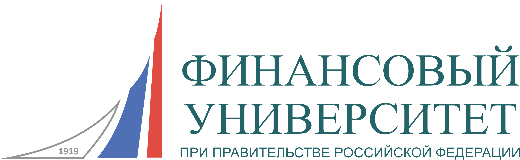 Информационное письмоБарнаульский филиал Финуниверситета совместно с Казахским гуманитарно-юридическим инновационным университетом (г. Семей, Республика Казахстан) и  Международным университетом Центральной Азии (г. Бишкек, Республика Кыргызстан) 22-23 марта 2018 годапроводит 10-ю международную научную конференцию студентов и магистрантов, посвященная 100-летию Финуниверситета«СОВРЕМЕННЫЙ СПЕЦИАЛИСТ-ПРОФЕССИОНАЛ: ТЕОРИЯ И ПРАКТИКА»,Начало в 10.00 час., ауд. 616 (актовый зал)В программе конференции предполагается пленарное заседание и работа секций по следующим направлениям:социально-экономические проблемы развития страны и регионов;управление финансами на макро- и микроуровне;актуальные проблемы бухгалтерского учета, анализа и аудита в условиях цифровой экономики;совершенствование управления организациями и предприятиями.Формат работы конференции: очное/заочное участие.Для участия в конференции необходимо:До 28 декабря 2017 г. подать заявку (см. форму) и представить тезисы доклада, обязательно согласованные с научным руководителем, на кафедры филиала (для студентов Финуниверситета) или по e-mail – DVKohanenko@fa.ru копию TEFasenko@fa.ru  (тема - на конференцию). Требования к содержанию докладов:соответствие профилю конференции;постановка конкретной проблемы и обозначение ее актуальности;акцентирование принципиальных моментов авторской позиции;обоснование элементов научной новизны и (или) практической значимости.Планируется проведение пленарного заседания и работа секций. Продолжительность доклада: на пленарном заседании – 8-10 мин.на секции – 5-7 мин.Ответственные за проведение конференции: Фасенко Татьяна Евгеньевна – заместитель директора по научной работе Барнаульского филиала Финуниверситета656038, г. Барнаул, просп. Ленина, 54, каб. 516.тел.(3852) 56-92-73, e-mail TEfasenko@fa.ruКоханенко Дмитрий Васильевич – научный сотрудник Барнаульского филиала Финуниверситета656038, г. Барнаул, просп. Ленина, 54, каб. 607.тел.(3852) 56-92-73, внутренний номер (211), e-mail DVKohanenko@fa.ruТребования к оформлению тезисов докладов:Объем – не должен превышать 3 страниц; формат листа – А4; шрифт – Times New Roman, кегль – 14; межстрочный интервал – одинарный (в таблицах – шрифт 12, интервал одинарный). Ориентация книжная. Все поля страницы: 2 см. Выравнивание текста – по ширине страницы. Абзацный отступ – 1,25.Ссылки на источники при цитировании приводятся в тексте работы в квадратных скобках с указанием номера источника в списке литературы. Список литературы размещается в конце тезисов с нумерацией в порядке цитирования. Текст должен быть отредактирован стилистически и технически.При наличии в тексте таблиц, рисунков, графиков и формул должны содержаться ссылки на их нумерацию. Таблицы должны иметь заголовки, размещаемые над полем таблицы, а каждый рисунок – подрисуночную надпись.Оргкомитет оставляет за собой право провести проверку представленных работ в системе «Антиплагиат» и отклонить работы, не соответствующие предъявляемым требованиям. Заимствование в тезисах докладов не должно превышать 30%.Тезисы докладов для публикации должны содержать:Код УДК;Заглавие статьи;Полные сведения об авторе (авторах): имя, отчество, фамилия, ученое звание, должность, полное название организации с указанием почтового адреса, страны, e-mail;Аннотация (50-150 слов);Ключевые слова (5-10 слов и словосочетаний);Текст тезисов;Список использованных источников;Пункты 2 – 5 дублируются на английском языке и размещаются перед пунктом 6.По итогам конференции планируется публикация тезисов докладов в Сборнике материалов конференции с регистрацией в научной электронной библиотеке (РИНЦ), так же по итогам выступлений будет проведен конкурс научных работ. Пример оформления заголовкаУДК 332.154МАРКЕТИНГ ЛЕЧЕБНО-ОЗДОРОВИТЕЛЬНОГО ТУРИЗМА НА ПРИМЕРЕ ЗАВЬЯЛОВСКОГО И РОМАНОВСКОГО РАЙОНОВ АЛТАЙСКОГО КРАЯГорбунова Татьяна Васильевна, студент (или магистрант)Научный руководитель: Разгон Антон Викторович, кандидат экономических наук, доцент, Финансовый университет при Правительстве РФ, Барнаульский филиал, 656038, г. Барнаул, пр-т Ленина, д.54, РоссияЕ-mail: AVRazgon@fa.ruАннотация: Текст аннотации 30-50 слов. Ключевые слова: 5-7 ключевых слов. Основной текст. Ссылка на таблицу пишется полностью. Например, данные приведены в таблице 1, в скобках тоже пишется полностью (таблица 1).Таблица 1 – Туристический поток в Завьяловский и Романовский районы Алтайского края в 2013-2016 гг., чел. [2, 3] (пример расположения заголовка над таблицей)Ссылка на рисунок пишется полностью. Например, как показано на рисунке 1, в скобках тоже пишется полностью (рисунок 1).(подпись к рисунку)Рисунок 1 – Туристический поток в Завьяловский и Романовский районы Алтайского края в 2013-2016 гг., чел. [2, 3]Список использованных источников:Бочаров С.Н. Маркетинг территорий как важный фактор развития регионального туризма // Экономика Профессия Бизнес. – 2015. – Т. 1. – № 1 (1). – С. 81-85.Заявкана участие в 10-ой международной научной конференции студентов и магистрантов, посвященная 100-летию Финуниверситета«СОВРЕМЕННЫЙ СПЕЦИАЛИСТ-ПРОФЕССИОНАЛ: ТЕОРИЯ И ПРАКТИКА»Федеральное государственное образовательное бюджетное учреждениевысшего образования Финансовый Университет при Правительстве Российской ФедерацииБарнаульский филиал Министерство образования и науки Алтайского краяКазахский гуманитарно-юридический инновационный университетМеждународный университет Центральной АзииНаименование района2013 201420152016Завьяловский район42365460005207852100ФИО студента (полностью)Название учебного заведения (полностью)Адрес учебного заведенияУровень образования (бакалавр, магистрант)КурсСпециальность (направление)Тема докладаСекцияE-mailТелефон ФИО научного руководителя (полностью)ДолжностьУченая степень, ученое звание Название организации (полностью)Адрес организации E-mailТелефон 